Foton från trädgårdsträffen den 8 juni 2020. Falu IWC	                     MBW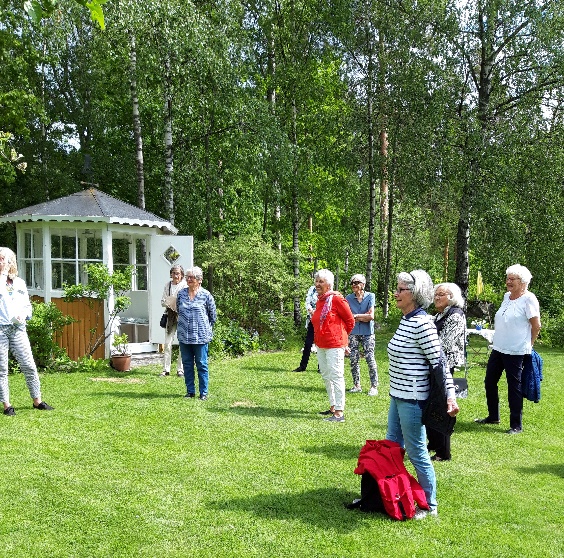 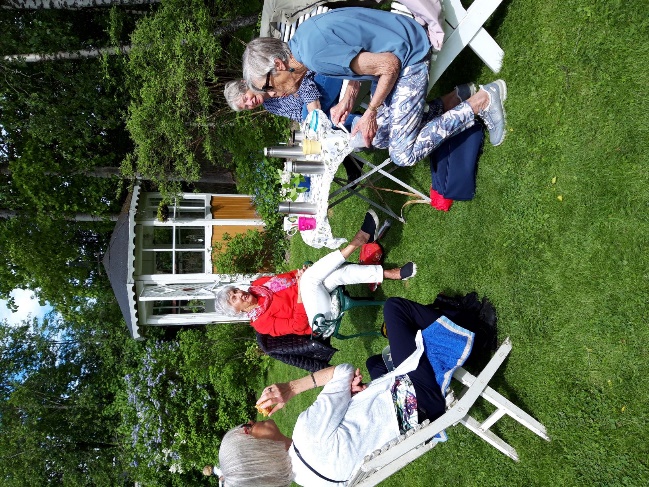 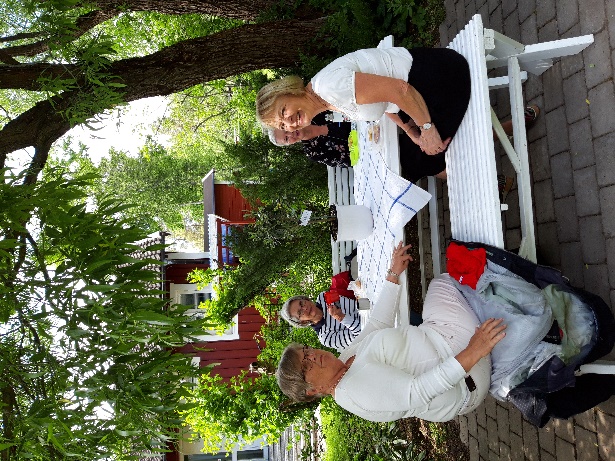 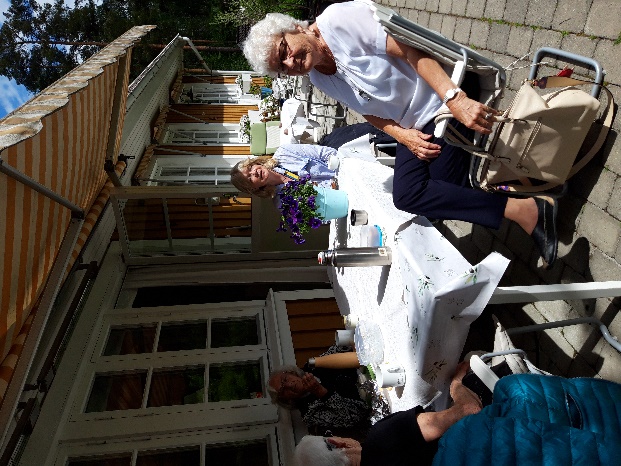 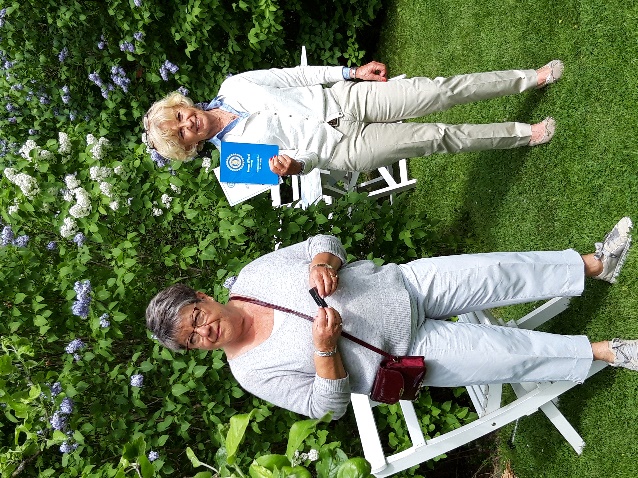 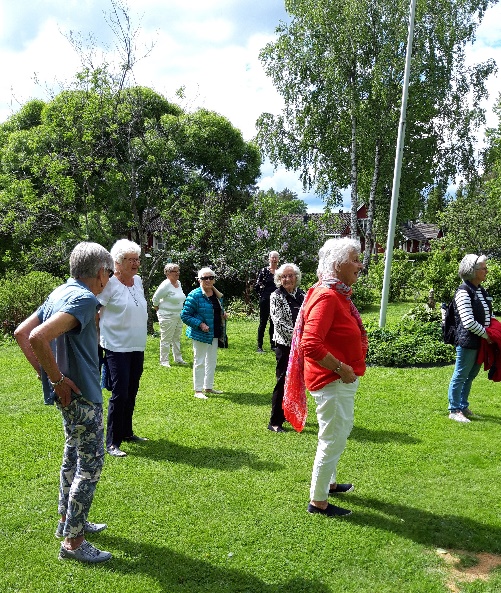 